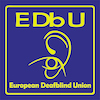 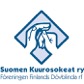 Call for papers2nd EDbU Deafblind Conference“OUR WAY TO EQUALITY IN EUROPE”TAMPERE, FINLAND, JUNE 7 – 9, 2017The EDbU Scientific Committee is pleased to call the deafblind friends in Europe for papers for the 2nd EDbU Conference in Tampere, Finland in June 2017. The theme of the 2nd EDbU Conference is “Our Way to Equality in Europe”.We invite papers on a wide variety of topics, in different formats, and presenters from around the Europe with various backgrounds. The conference encourages the sharing of ideas for collaboration across countries, cultures, and languages from consumers, practitioners, educators, and researchers. The EDbU aims to put together a wide range of presentations that reflect the diversity of the deafblind world in which we live and present the deafblindness - this ubiquitous phenomenon in a representative way.The Conference “Our Way to Equality in Europe” will consist of Plenary Sessions, Workshop Sections as well as the 2nd Deafblind Women’s Forum and the 1st Deafblind Youth Forum as follows: 7th June Plenary Session 1 “Deafblind Objective: EU Legislation”Workshops 1 “Identity = Red and White”, Workshops 2 “Communication: Right or Luxury?”8th JunePlenary Session 2 “OF vs. FOR à Who is the real voice of the Deafblind?”2nd Deafblind Women’s Forum 1st Deafblind Youth Forum9th JuneConclusion and Closing SessionSocial ProgramThis call for papers invites proposals for papers to be presented at the conference. Timeline for submissions and confirmation include:Guide for authorsPlease read these instructions carefully before preparing your abstract:Time limit for presentations at the Plenary Sessions and Deafblind Forums is 20 minutes each. Each workshop is one and half hour long and must include interaction and/or discussion. Workshop presenters are asked to prepare topics and/or questions to spark the discussion.Papers require the following information in the proposal (Proposal Information Form):- Name of presenter(s) & affiliation(s) & ​country(s)- Brief CV for each presenter (maximum 250 words)- Contact details for ​correspondence- Title of the Plenary Session or Workshop Section or Forum in which your presentation should be included- Title of presentation- Language of presentation- Abstract – written English (500 words ​maximum, Arial, 12, single space, unreduced)Note: The official conference languages are spoken English and International Sign. All presenters who use a different signed or spoken language will need to supply their own interpreters.Presenters will need to register for the conference. There is no waiver of conference fees.Timeline for submissions and confirmation include: Deadline for submission: 31st January, 2017Notification of acceptance: 30th February 2017Deadline for final paper submission: 30th April, 2017The abstract should be submitted to Mr. Tamás Gangl, the EDbU Excecutive Committee and Scientific Committee member, via email: gangltamas@gmail.comUpon acceptance, these are some further important deadlines: The Conference programme will be compiled by 31st March, 2017.Reviewed papers – for publication in the ​electronic conference proceedings –​should be submitted within one month ​after the conference, i.e. no later than​July 11th 2017.If you have any questions, do not hesitate to contact Tamás Gangl.We look forward to seeing you at the 2nd EDbU Conference.